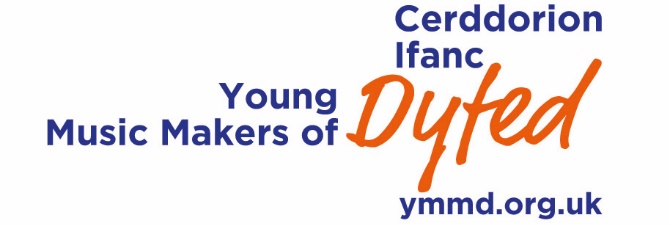 Ensembles Ifanc DyfedDyma fenter gyffrous i offerynwyr ifanc sy’n chwarae neu canu fel aelod o ensemble.Mae Cerddorion Ifanc Dyfed yn cynnig cyfle i ensembles ifanc elwa o ddosbarth meistr unigol yn Ionawr 2019. Cynhelir y dosbarthiadau meistr mewn ysgol neu ysgolion ledled siroedd Caerfyrddin, Ceredigion a Phenfro, a’r nod yw rhoi cyngor ac arweiniad ar y canlynol: 	gwrando, edrych a rhyngweithio 	dehongliad cerddorol	cydbwysedd wrth chwarae	brawddegu, chwarae glân, a deinameg	tiwnio a thonyddiaeth	datblygu sgiliau llwyfannu a thechneg perfformioDisgwylir i bob ensemble baratoi un darn sy’n para hyd am 5 munud. Os ydych chi'n perfformio o sgôr, dylid darparu copi ar ddiwrnod y dosbarth meistr. Diffiniad o EnsembleRydym yn diffinio ensemble fel grŵp o ddau* neu fwy o offerynwyr/canwyr sy’n perfformio heb arweinydd, gyda llinell pob aelod yn annibynnol.*nid yw unawdydd gyda chyfeiliant yn cael ei ystyried yn ensemble. Pwy all gymryd rhan?Mae’r dosbarth meistr yn agored i ensembles ifanc sydd a phob aelod:  	o dan 19 oed ar Fedi 1af 2019	yn byw, neu’n derbyn addysg llawn amser, o fewn ffiniau siroedd Caerfyrddin, Ceredigion a Phenfro. Gall yr ensemble berfformio mewn unrhyw arddull gerddorol e.e. clasurol, jazz, gwerin, blws, roc, pop, cerddoriaeth y byd.I wneud cais am ddosbarth meistr, cwblhewch y ffurflen gais a’i e-bostio at Emyr Wynne Jones llysynant, neu danfonwch gopi yn y post i’r cyfeiriad a nodir. Os oes gennych gwestiwn, cysylltwch â Emyr drwy e-bost.Y dyddiad cau yw Dydd Gwener Rhagfyr 14fed 2018.